    Colegio República Argentina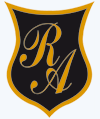 O’Carrol  # 850-   Fono 72- 2230332                    Rancagua     vivito7272@gmail.comAsignatura:     Religión                                         Curso:      Quinto año Básico            ¡¡¡Lee atentamente y mucho mejor si es en familia!!!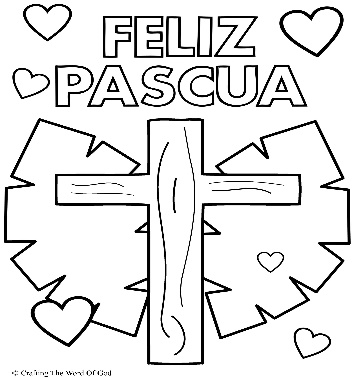 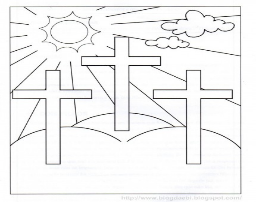 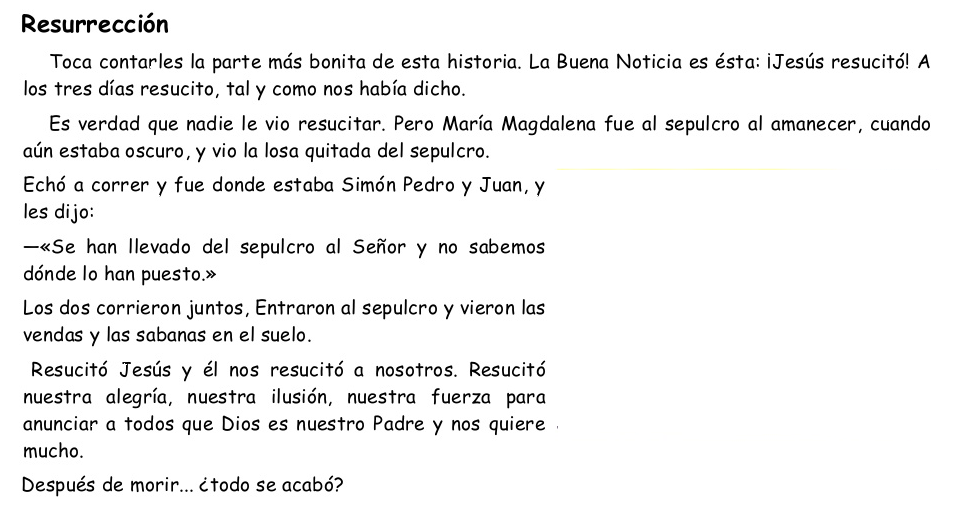 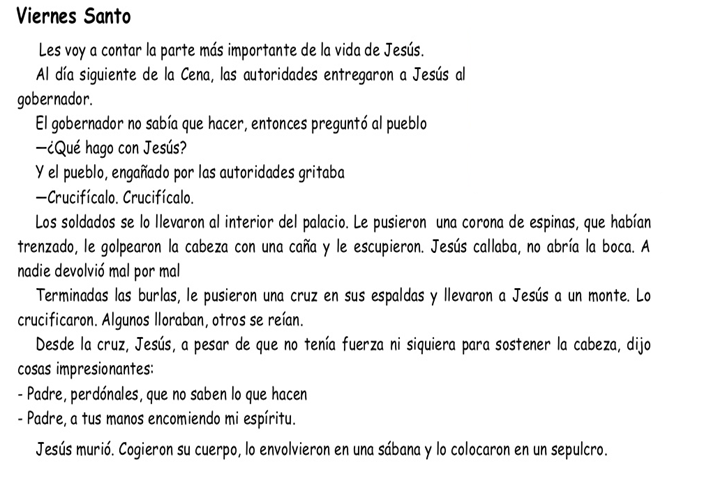 Introducción: Lee comprensivamente texto, anota en tu cuaderno las palabras que no conozcas y busca su significado en el diccionario.OA: Recordar lo trabajado en toda esta unidad dedicada a la Semana Santa, a través de las guías de actividades enviadas anteriormente como una fuente de apoyo para su desarrollo y, de esta realizar una retroalimentación de lo aprendido.Contenidos: Viernes Santo y Domingo de Resurrección.